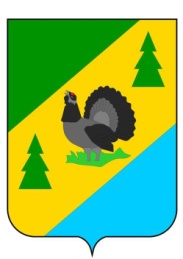 РОССИЙСКАЯ ФЕДЕРАЦИЯИРКУТСКАЯ ОБЛАСТЬАЛЗАМАЙСКОЕ МУНИЦИПАЛЬНОЕ ОБРАЗОВАНИЕАДМИНИСТРАЦИЯПОСТАНОВЛЕНИЕ № 37г. Алзамайот 28 февраля 2022 г.В соответствии с Федеральными законами от 06.10.2003 г. №131-ФЗ «Об общих принципах организации местного самоуправления в Российской Федерации», от 07.12.2011 г. № 416-ФЗ «О водоснабжении и водоотведении», руководствуясь постановлением Правительства Российской Федерации от 29.07.2013 г. № 641 «Об инвестиционных и производственных программах организаций, осуществляющих деятельность в сфере водоснабжения и водоотведения», статьями     6, 47 Устава Алзамайского муниципального образования, администрация Алзамайского муниципального образованияПОСТАНОВЛЯЕТ:1. Утвердить Техническое задание на разработку инвестиционной программы «Развитие системы водоснабжения системы водоснабжения и водоотведения  на территории Алзамайского муниципального образования» на 2023-2026 годы согласно приложению.2. Настоящее постановление подлежит официальному опубликованию в газете «Вестник Алзамайского муниципального образования» и размещению на официальном сайте администрации Алзамайского муниципального образования в сети «Интернет».Глава Алзамайского муниципального образования                                                                                 А.В. Лебедев                                            УТВЕРЖДЕНО                                                                            постановлением администрации                                                                          Алзамайского муниципального                                         образования                                                         от 28.02.2022 г. № 37ТЕХНИЧЕСКОЕ ЗАДАНИЕ ДЛЯ ФОРМИРОВАНИЯ ИНВЕСТИЦИОННОЙ ПРОГРАММЫ ООО «ХОРС» ПО РАЗВИТИЮ В СФЕРЕ ВОДОСНАБЖЕНИЯ И ВОДООТВЕДЕНИЯ НА ТЕРРИТОРИИ АЛЗАМАЙСКОГО МУНИЦИПАЛЬНОГО ОБРАЗОВАНИЯНА 2023-2026 ГОДЫ1. Основания для разработки технического задания и руководящие документы1.1 Федеральный закон от 07.12.2011 г. № 416-ФЗ «О водоснабжении и водоотведении».1.2 Постановление Правительства Российской Федерации от 29.07.2013 г. № 641 «Об инвестиционных и производственных программах организаций, осуществляющих деятельность в сфере водоснабжения и водоотведения».1.3 Приказ Минстроя России от 04.04.2014 г. № 162/пр «Об утверждении перечня показателей надежности, качества, энергетической эффективности объектов централизованных систем горячего водоснабжения, холодного водоснабжения и (или) водоотведения, порядка и правил определения плановых значений и фактических значений таких показателей».1.4 Программа комплексного развития систем коммунальной инфраструктуры Алзамайского муниципального образования на  2014-2032 годы, утвержденная в новой редакции решением Думы Алзамайского муниципального образования от 29.05.2020 г. № 163. 1.5 Постановление администрации Алзамайского муниципального образования от   03.03.2014 г. № 13 «Об утверждении схемы водоснабжения и водоотведения Алзамайского муниципального образования Нижнеудинского района Иркутской области».1.6 Концессионное соглашение № 1-2021 от 01.06.2021 года.1.7 Концессионное соглашение № 2-2021 от 01.06.2021 года.2. Заказчик2.1 Алзамайское муниципальное образование.3. Разработчик технического задания3.1 Отдел по жилищным, архитектурно-строительным вопросам и оказанию услуг ЖКХ администрации Алзамайского муниципального образования.4. Разработчик инвестиционной программы4.1 ООО «ХОРС», наделенное статусом гарантирующей организации для централизованной системы холодного водоснабжения и водоотведения с установленной зоной деятельности - территория Алзамайского муниципального образования.5. Цели, задачи разработки и реализации инвестиционной программыОсновными целями, задачами инвестиционной программы являются:5.1 Цели и задачи инвестиционной программы ООО «ХОРС» по развитию в сфере водоснабжения и водоотведения на территории Алзамайского муниципального образования на 2023-2026 годы (далее - инвестиционная программа) должны соответствовать целям и задачам, утвержденной схемы водоснабжения и водоотведения Алзамайского муниципального образования Нижнеудинского района Иркутской области, с учетом доступности тарифов для потребителей и законодательством об энергосбережении и о повышении энергетической эффективности с учетом результатов технического обследования централизованных систем холодного водоснабжения и водоотведения.5.2 Реализация мероприятий, предусмотренных программой комплексного развития систем коммунальной инфраструктуры Алзамайского муниципального образования  на 2014-2032 годы,  утвержденная в новой редакции решением Думы Алзамайского муниципального образования от 29.05.2020 г. № 163.5.3 Выполнение мероприятий по приведению качества питьевой воды в соответствие с установленными требованиями СанПиН 1.2.3685-21 «Гигиенические нормативы и требования к обеспечению безопасности и (или) безвредности для человека факторов среды обитания», снижению сбросов, энергосбережению и повышению энергетической эффективности.6. Основные требования к инвестиционной программе6.1 Форма и содержание инвестиционной программы должны соответствовать требованиям, установленным в разделе III «Требования к содержанию инвестиционной программы» Правил разработки, согласования, утверждения и корректировки инвестиционных программ организаций, осуществляющих горячее водоснабжение, холодное водоснабжение и (или) водоотведение, утвержденных постановлением Правительства Российской Федерации от 29.07.2013 г. № 641 и настоящему техническому заданию.6.2 Структура инвестиционной программы:6.2.1 Паспорт инвестиционной программы, содержащий следующую информацию:наименование регулируемой организации, в отношении которой разрабатывается инвестиционная программа, ее местонахождение и контакты лиц, ответственных за разработку инвестиционной программы;наименование уполномоченного органа исполнительной власти субъекта Российской Федерации или уполномоченного органа местного самоуправления поселения, утвердившего инвестиционную программу, его местонахождение;наименование органа местного самоуправления поселения, согласовавшего инвестиционную программу, его местонахождение;наименование уполномоченного органа исполнительной власти субъекта Российской Федерации в области государственного регулирования тарифов, согласовавшего инвестиционную программу, его местонахождение и контакты ответственных лиц;плановые значения показателей надежности, качества и энергоэффективности объектов централизованных систем водоснабжения и (или) водоотведения, установленные органом исполнительной власти субъекта Российской Федерации, отдельно на каждый год в течение срока реализации инвестиционной программы. Плановые значения показателей надежности, качества и энергетической эффективности объектов централизованных систем водоснабжения и (или) водоотведения и сроки их достижения, предусмотренные инвестиционной программой, должны быть идентичны плановым значениям этих показателей и срокам их достижения, установленным концессионными соглашениями в сфере водоснабжения и водоотведения.6.2.2 Инвестиционная программа должна содержать источники финансирования инвестиционной программы с разделением по видам деятельности и по годам в прогнозных ценах соответствующего года, определенных с использованием прогнозных индексов цен, установленных в прогнозе социально-экономического развития Российской Федерации на очередной финансовый год и плановый период, в том числе:- собственные средства регулируемой организации, включая амортизацию, расходы на капитальные вложения, возмещаемые за счет прибыли регулируемой организации, плату за подключение к централизованным системам водоснабжения и (или) водоотведения (раздельно по каждой системе, если регулируемая организация эксплуатирует несколько таких систем);-	займы и кредиты или прочие источники.6.2.3 Адресный перечень мероприятий по подготовке проектной документации, строительству, модернизации и реконструкции существующих объектов централизованной системы водоснабжения и водоотведения ООО «ХОРС» на 2023-2026 годы.6.2.4 Расчет эффективности инвестирования средств, осуществляемый путем сопоставления динамики показателей надежности, качества и энергоэффективности объектов централизованной системы водоснабжения и водоотведения и расходов на реализацию инвестиционной программы.6.2.5 План снижения сбросов загрязняющих веществ, иных веществ и микроорганизмов. План снижения сбросов загрязняющих веществ, иных веществ и микроорганизмов должен быть разработан в соответствии с требованиями, установленными Правительством Российской Федерации, утвержден ООО «ХОРС» и согласован с территориальным отделом Управления Федеральной службы по надзору в сфере защиты прав потребителей и благополучия человека по Иркутской области в г. Нижнеудинске и Нижнеудинском районе.6.2.6 Программа по энергосбережению и повышению энергетической эффективности.6.2.7 Мероприятия инвестиционной программы должны быть представлены в виде адресного перечня мероприятий по подготовке проектной документации, строительству, модернизации и реконструкции существующих объектов централизованной системы водоснабжения и водоотведения ООО «ХОРС» на 2023-2026 годы (далее - адресный перечень мероприятии) с описанием и указанием места расположения строящихся, модернизируемых и реконструируемых объектов централизованной системы водоснабжения и водоотведения, обеспечивающих однозначную идентификацию таких объектов, с обоснованием необходимости реализации мероприятии, а также указанием основных технических характеристик таких объектов до и после реализации мероприятия.6.2.8 Мероприятия инвестиционной программы в адресном перечне мероприятий должны быть разделены на следующие группы мероприятий.а) строительство, модернизация и (или) реконструкция объектов централизованной системы водоснабжения и водоотведения в целях подключения объектов капитального строительства абонентов с указанием объектов централизованной системы водоснабжения и водоотведения, строительство которых финансируется за счет платы за подключение, с указанием точек подключения количества и нагрузки новых подключенных (технологически присоединенных) объектов капитального строительства абонентов, в том числе:-	строительство новых сетей водоснабжения и водоотведения в целях подключения объектов капитального строительства абонентов с указанием строящихся участков таких сетей, их диаметра и протяженности, иных технических характеристик;-	строительство иных объектов централизованной системы водоснабжения и водоотведения с описанием таких объектов, их технических характеристик;-	увеличение пропускной способности существующих сетей водоснабжения и водоотведения в целях подключения объектов капитального строительства абонентов с указанием участков таких сетей, их протяженности, пропускной способности, иных технических характеристик до и после проведения мероприятий;- увеличение мощности и производительности существующих объектов централизованной системы водоснабжения и водоотведения с указанием технических характеристик объектов централизованной системы водоснабжения и водоотведения до и после проведения мероприятий.б) строительство новых объектов централизованной системы водоснабжения и водоотведения, не связанных с подключением (технологическим присоединением) новых объектов капитального строительства абонентов, в том числе:-	строительство новых сетей водоснабжения и водоотведения с указанием участков таких сетей, их протяженности, пропускной способности;-	строительство иных объектов централизованной системы водоснабжения и водоотведения с указанием их технических характеристик.в) модернизация или реконструкция существующих объектов централизованной системы водоснабжения и водоотведения в целях снижения уровня износа существующих объектов, в том числе:-	модернизация или реконструкция существующих сетей водоотведения с указанием участков таких сетей, их протяженности, пропускной способности, иных технических характеристик до и после проведения мероприятий;- модернизация или реконструкция существующих объектов централизованной системы водоотведения (за исключением сетей водоотведения) с указанием технических характеристик данных объектов до и после проведения мероприятий.г) осуществление мероприятий, направленных на повышение экологической эффективности, достижение плановых значений показателей надежности, качества и энергоэффективности объектов централизованной системы водоотведения, не включенных в прочие группы мероприятий.д) вывод из эксплуатации, консервация и демонтаж объектов централизованной системы водоснабжения и водоотведения, в том числе:-	вывод из эксплуатации, консервация и демонтаж сетей водоснабжения и водоотведения с указанием участков таких сетей, их протяженности, пропускной способности, иных технических характеристик,-	вывод из эксплуатации, консервация и демонтаж иных объектов централизованной системы водоснабжения и водоотведения с указанием отдельных объектов, их технических характеристик;е) перечень мероприятий по защите централизованных систем водоснабжения и (или) водоотведения и их отдельных объектов от угроз техногенного, природного характера и террористических актов, по предотвращению возникновения аварийных ситуаций, снижению риска и смягчению последствий чрезвычайных ситуаций.6.2.9 Мероприятия инвестиционной программы должны быть направлены на достижение плановых значений показателей надежности, качества, энергетической эффективности объектов централизованной системы водоснабжения и водоотведения ООО «ХОРС».6.2.10 Объем финансовых потребностей, необходимых для реализации мероприятий инвестиционной программы, устанавливается с учетом укрупненных сметных нормативов для объектов непроизводственного назначения и инженерной инфраструктуры, утвержденных Министерством строительства и жилищно-коммунального хозяйства Российской Федерации.6.2.11 Отчет об исполнении инвестиционной программы за последний истекший год периода реализации инвестиционной программы, содержащий, в том числе основные технические характеристики модернизируемых и (или) реконструируемых объектов централизованной системы водоснабжения и водоотведения, до и после проведения мероприятий этой инвестиционной программы.6.2.12 Пояснительная записка, включающая в себя:- общую характеристику деятельности ООО «ХОРС»;- цели и задачи инвестиционной программы в соответствии с утвержденной Схемой водоснабжения и водоотведения;- краткое описание мероприятий инвестиционной программы;- фактический и плановый проценты износа объектов централизованной системы водоотведения, существующих на начало реализации инвестиционной программы.7. Мероприятия, направленные на повышение качестваобслуживания абонентов7.1 В инвестиционной программе должны быть разработаны мероприятия по повышению качества обслуживания абонентов (оснащение диспетчерской службы ООО «ХОРС» необходимым оборудованием и транспортными средствами).7.2 Финансирование реализации указанных мероприятий предусмотреть за счет платы, получаемой с абонентов при реализации услуг водоснабжения и (или) водоотведения и применении соответствующих тарифов на водоснабжение и (или) водоотведение.Перечень объектов капитального строительства абонентов, которые необходимо подключить к централизованным системам водоснабжения и (или) водоотведенияПеречень объектов капитального строительства абонентов, которые необходимо подключить к централизованным системам водоснабжения и (или) водоотведения, или перечень территорий, на которых расположены такие объекты, с указанием мест расположения подключаемых объектов, нагрузок и сроков подключения,  в Техническом задании не предусмотрен, в связи с отсутствием, на дату подготовки технического задания,  необходимости  выполнения мероприятий по увеличению резерва мощности и реконструкции сетей инженерно-технического обеспечения для подключения (технологического присоединения) объектов капитального строительства к сетям инженерно-технического обеспечения. Плановые значения показателей надежности, качества и энергетической эффективности объектов централизованных систем водоснабжения и (или) водоотведенияI. Источники водоснабжения – центральный водозабор и водонапорные башниII. Источник водоснабжения – водонапорная башня жилого поселка «Силикатный» Перечень мероприятий по строительству, модернизации и (или) реконструкции объектов централизованных систем водоснабжения и (или) водоотведения с указанием плановых значений показателей надежности, качества и энергетической эффективности объектов, которые должны быть достигнуты в результате реализации таких мероприятий 2023-2026 гг.Перечень мероприятий по защите централизованных систем водоснабжения и водоотведения и их отдельных объектов от угроз техногенного, природного характера и террористических актов, по предотвращению возникновения аварийных ситуаций, снижению риска и смягчению последствий чрезвычайных ситуаций.Мероприятия по защите централизованных систем водоснабжения и водоотведения и их отдельных объектов от угроз техногенного, природного характера и террористических актов, по предотвращению возникновения аварийных ситуаций, снижению риска и смягчению последствий чрезвычайных ситуаций  в Техническом задании не предусмотрены.12. Контроль за выполнением мероприятий инвестиционной программы12.1 Контроль за выполнением инвестиционной программы осуществляет отдел по жилищным, архитектурно-строительным вопросам и оказанию услуг ЖКХ администрации Алзамайского муниципального образования.12.2 Годовой отчет, сформированный на основе фактических данных, предоставляется ООО «ХОРС» не позднее 01 апреля года, следующего за отчетным.12.3 В случае неполного выполнения мероприятий, запланированных Адресным перечнем мероприятий, ООО «ХОРС» необходимо представить информацию о причинах такого невыполнения (отклонения) с пообъектным указанием наименования видов работ, которые не были или были не полностью выполнены, объемы невыполнения, а также причины, по которым не были достигнуты планируемые результаты.13. Сроки реализации инвестиционной программы13.1 Инвестиционная программа ООО «ХОРС» должна быть реализована до 31.05.2026 года.14. Требования к согласованию и утверждению Инвестиционной программы14.1 На титульном листе инвестиционной программы необходимо предусмотреть подпись руководителя ООО «ХОРС» и гриф утверждения главы Алзамайского муниципального образования. Инвестиционную программу направить в отдел по жилищным, архитектурно-строительным вопросам и оказанию услуг ЖКХ администрации Алзамайского муниципального образования на согласование не позднее 30 дней после получения ООО «ХОРС» настоящего технического задания. Форма предоставления на бумажном носителе в 1 экземпляре, а также в электронном виде на электронную почту alzamai@inbox.ru. Инвестиционная программа утверждается администрацией Алзамайского муниципального образования в установленном порядке.Глава Алзамайского муниципального образования						               А.В. ЛебедевОб утверждении Технического задания  на разработку инвестиционной программы «Развитие системы водоснабжения  и водоотведения  на территории Алзамайского муниципального образования»  на 2023-2026 годы№ п/пНаименование показателяЕд. изм.Базовый периодБазовый периодПлановые значения показателей на период регулированияПлановые значения показателей на период регулированияПлановые значения показателей на период регулированияПлановые значения показателей на период регулированияПлановые значения показателей на период регулирования№ п/пНаименование показателяЕд. изм.2022 г.2022 г.2023 г.2023 г.2024 г.2025 г.2026 г.1ВодоснабжениеВодоснабжениеВодоснабжениеВодоснабжениеВодоснабжениеВодоснабжениеВодоснабжениеВодоснабжениеВодоснабжение1.1Показатели качества питьевой водыПоказатели качества питьевой водыПоказатели качества питьевой водыПоказатели качества питьевой водыПоказатели качества питьевой водыПоказатели качества питьевой водыПоказатели качества питьевой водыПоказатели качества питьевой водыПоказатели качества питьевой воды1.1.1Доля проб питьевой воды, подаваемой с источников водоснабжения, водопроводных станций или иных объектов централизованной системы водоснабжения в распределительную водопроводную сеть, не соответствующих установленным требованиям, в общем объёме проб, отобранных по результатам производственного контроля качества питьевой водыI %00000001.1.1Доля проб питьевой воды, подаваемой с источников водоснабжения, водопроводных станций или иных объектов централизованной системы водоснабжения в распределительную водопроводную сеть, не соответствующих установленным требованиям, в общем объёме проб, отобранных по результатам производственного контроля качества питьевой водыII%00000001.1.2Доля проб питьевой воды в распределительной водопроводной сети, не соответствующих установленным требованиям, в общем объёме проб, отобранных по результатам производственного контроля качества питьевой водыI%00000001.1.2Доля проб питьевой воды в распределительной водопроводной сети, не соответствующих установленным требованиям, в общем объёме проб, отобранных по результатам производственного контроля качества питьевой водыII%00000001.2Показатели надёжности и бесперебойности холодного водоснабженииПоказатели надёжности и бесперебойности холодного водоснабженииПоказатели надёжности и бесперебойности холодного водоснабженииПоказатели надёжности и бесперебойности холодного водоснабженииПоказатели надёжности и бесперебойности холодного водоснабженииПоказатели надёжности и бесперебойности холодного водоснабженииПоказатели надёжности и бесперебойности холодного водоснабженииПоказатели надёжности и бесперебойности холодного водоснабженииПоказатели надёжности и бесперебойности холодного водоснабжении1.2.1Количество перерывов в подаче воды, зафиксированных в местах исполнения    обязательств   ООО «ХОРС» по подаче холодной   воды,   возникших   в   результате аварий, повреждений и иных технологических нарушений на объектах     централизованной  системы холодного водоснабжения,  в расчёте на протяжённость водопроводной сети в годIед./ км00000001.2.1Количество перерывов в подаче воды, зафиксированных в местах исполнения    обязательств   ООО «ХОРС» по подаче холодной   воды,   возникших   в   результате аварий, повреждений и иных технологических нарушений на объектах     централизованной  системы холодного водоснабжения,  в расчёте на протяжённость водопроводной сети в годIIед./ км00000001.2.2Количество повреждений и иных технологических нарушений, зафиксированных в  местах исполнения обязательств  ООО «ХОРС», на объектах  централизованной системы холодного водоснабжения, в расчёте на протяжённость водопроводной сети в годIед./ км00000001.2.2Количество повреждений и иных технологических нарушений, зафиксированных в  местах исполнения обязательств  ООО «ХОРС», на объектах  централизованной системы холодного водоснабжения, в расчёте на протяжённость водопроводной сети в годIIед./ км00000001.3Показатели энергетической эффективности ресурсовПоказатели энергетической эффективности ресурсовПоказатели энергетической эффективности ресурсовПоказатели энергетической эффективности ресурсовПоказатели энергетической эффективности ресурсовПоказатели энергетической эффективности ресурсовПоказатели энергетической эффективности ресурсовПоказатели энергетической эффективности ресурсовПоказатели энергетической эффективности ресурсов1.3.1Удельный расход электрической энергии, потребляемой в технологическом процессе транспортировки питьевой воды, на единицу объёма транспортируемой питьевой водыIкВт*ч/ куб.м3,03,03,03,03,03,03,01.3.1Удельный расход электрической энергии, потребляемой в технологическом процессе транспортировки питьевой воды, на единицу объёма транспортируемой питьевой водыIIкВт*ч/ куб.м1,51,51,51,51,51,51,51.3.3Доля   потерь   воды   в   централизованных   системах водоснабжения при транспортировке в общем объёме воды, поданной в водопроводную сетьI %54444441.3.3Доля   потерь   воды   в   централизованных   системах водоснабжения при транспортировке в общем объёме воды, поданной в водопроводную сетьII%33333332Водоотведение Водоотведение Водоотведение Водоотведение Водоотведение Водоотведение Водоотведение Водоотведение Водоотведение 2.1Показатели качества очистки сточных вод хозяйственно-бытовой системы водоотведенияПоказатели качества очистки сточных вод хозяйственно-бытовой системы водоотведенияПоказатели качества очистки сточных вод хозяйственно-бытовой системы водоотведенияПоказатели качества очистки сточных вод хозяйственно-бытовой системы водоотведенияПоказатели качества очистки сточных вод хозяйственно-бытовой системы водоотведенияПоказатели качества очистки сточных вод хозяйственно-бытовой системы водоотведенияПоказатели качества очистки сточных вод хозяйственно-бытовой системы водоотведенияПоказатели качества очистки сточных вод хозяйственно-бытовой системы водоотведенияПоказатели качества очистки сточных вод хозяйственно-бытовой системы водоотведения2.1.1Доля поверхностных сточных вод, не подвергающихся очистке, в общем объёме поверхностных сточных вод, поступивших     в     общесплавную     и     раздельную хозяйственно-бытовую систему водоотведения%00000002.1.2Доля   проб сточных   вод,   не   соответствующих установленным  нормативам допустимых сбросов, лимитам на сбросы, рассчитанных для общесплавной и раздельной хозяйственно-бытовой системы водоотведения%00000002.2Показатели надёжности и бесперебойности общесплавной и раздельной хозяйственно-бытовой системы водоотведенияПоказатели надёжности и бесперебойности общесплавной и раздельной хозяйственно-бытовой системы водоотведенияПоказатели надёжности и бесперебойности общесплавной и раздельной хозяйственно-бытовой системы водоотведенияПоказатели надёжности и бесперебойности общесплавной и раздельной хозяйственно-бытовой системы водоотведенияПоказатели надёжности и бесперебойности общесплавной и раздельной хозяйственно-бытовой системы водоотведенияПоказатели надёжности и бесперебойности общесплавной и раздельной хозяйственно-бытовой системы водоотведенияПоказатели надёжности и бесперебойности общесплавной и раздельной хозяйственно-бытовой системы водоотведенияПоказатели надёжности и бесперебойности общесплавной и раздельной хозяйственно-бытовой системы водоотведенияПоказатели надёжности и бесперебойности общесплавной и раздельной хозяйственно-бытовой системы водоотведения2.2.1Удельное количество аварий и засоров в расчёте на протяжённость      сетей   общесплавной и   раздельной хозяйственно-бытовой системы водоотведения в годед./км00000002.3Показатели энергетической эффективности ресурсовПоказатели энергетической эффективности ресурсовПоказатели энергетической эффективности ресурсовПоказатели энергетической эффективности ресурсовПоказатели энергетической эффективности ресурсовПоказатели энергетической эффективности ресурсовПоказатели энергетической эффективности ресурсовПоказатели энергетической эффективности ресурсовПоказатели энергетической эффективности ресурсов2.3.1Удельный расход электрической энергии, потребляемой в технологическом процессе очистки и транспортировки сточных вод, на единицу объёма очищаемых сточных водкВт*ч/ куб.м2,12,12,12,12,12,12,1№ п/пМероприятиеОбъекты централизованных систем водоснабжения и водоотведенияНаименования показателей надежности, качества, энергетической эффективности  объектов централизованных систем холодного водоснабжения и водоотведенияЗначение  показателей надежности и энергетической эффективности объектов централизованных систем  водоснабжения н водоотведенияЗначение  показателей надежности и энергетической эффективности объектов централизованных систем  водоснабжения н водоотведения№ п/пМероприятиеОбъекты централизованных систем водоснабжения и водоотведенияНаименования показателей надежности, качества, энергетической эффективности  объектов централизованных систем холодного водоснабжения и водоотведениядо реализации
мероприятий инвестиционной программы после реализации мероприятий инвестиционной программы ВодоснабжениеВодоснабжениеВодоснабжениеВодоснабжениеВодоснабжениеВодоснабжениеСтроительство, модернизация и (или) реконструкция объектов централизованных систем водоснабжения в целях подключения объектов капитального строительства абонентов Строительство, модернизация и (или) реконструкция объектов централизованных систем водоснабжения в целях подключения объектов капитального строительства абонентов Строительство, модернизация и (или) реконструкция объектов централизованных систем водоснабжения в целях подключения объектов капитального строительства абонентов Строительство, модернизация и (или) реконструкция объектов централизованных систем водоснабжения в целях подключения объектов капитального строительства абонентов Строительство, модернизация и (или) реконструкция объектов централизованных систем водоснабжения в целях подключения объектов капитального строительства абонентов Строительство, модернизация и (или) реконструкция объектов централизованных систем водоснабжения в целях подключения объектов капитального строительства абонентов 1.1Строительство станции водоподготовки по улице ПервомайскаяСтанция водоподготовкиКоличество повреждений и иных технологических нарушений, зафиксированных в  местах    исполнения    обязательств, на объектах  централизованной     системы     холодного водоснабжения, в расчёте на протяжённость водопроводной сети в год001.1Строительство станции водоподготовки по улице ПервомайскаяСтанция водоподготовкиДоля проб питьевой воды в распределительной водопроводной сети, не соответствующих установленным требованиям, в общем объёме проб, отобранных по результатам производственного контроля качества питьевой воды001.2Строительство водопроводной сети от улицы Первомайская до улицы Бурмакина Водопроводная сеть протяженностью 1500 метровКоличество повреждений и иных технологических нарушений, зафиксированных в  местах    исполнения    обязательств, на объектах  централизованной     системы     холодного водоснабжения, в расчёте на протяжённость водопроводной сети в год001.2Строительство водопроводной сети от улицы Первомайская до улицы Бурмакина Водопроводная сеть протяженностью 1500 метровДоля   потерь   воды   в   централизованных   системах водоснабжения при транспортировке в общем объёме воды, поданной в водопроводную сеть001.3Строительство водопроводной сети от улицы Первомайская до улицы Лесная Водопроводная сеть протяженностью 800 метровКоличество повреждений и иных технологических нарушений, зафиксированных в  местах    исполнения    обязательств, на объектах  централизованной     системы     холодного водоснабжения, в расчёте на протяжённость водопроводной сети в год001.3Строительство водопроводной сети от улицы Первомайская до улицы Лесная Водопроводная сеть протяженностью 800 метровДоля   потерь   воды   в   централизованных   системах водоснабжения при транспортировке в общем объёме воды, поданной в водопроводную сеть00ВодоотведениеВодоотведениеВодоотведениеВодоотведениеВодоотведениеВодоотведениеМодернизация или реконструкция существующих объектов централизованных систем водоотведенияМодернизация или реконструкция существующих объектов централизованных систем водоотведенияМодернизация или реконструкция существующих объектов централизованных систем водоотведенияМодернизация или реконструкция существующих объектов централизованных систем водоотведенияМодернизация или реконструкция существующих объектов централизованных систем водоотведенияМодернизация или реконструкция существующих объектов централизованных систем водоотведения1.1Замена агрегата с  насосом СД80/18 и арматуры в здании КНС Канализационная насосная станция (кадастровый номер: 38:37:000000:1953), расположенная по адресу: Иркутская область, Нижнеудинский район, г. Алзамай,  ул. Некрасова, 55Удельный расход электрической энергии, потребляемой в технологическом процессе транспортировки сточных вод, на единицу объёма транспортируемых сточных вод2,1кВт.ч./м32,1кВт.ч./м3